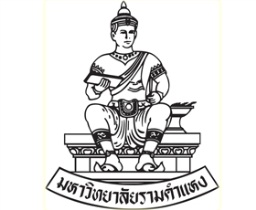 Institute of International Studies, Ramkhamhaeng UniversityCourse SyllabusPart 1Course Code: 	ENG 1002		  Course Title: 	English Sentences and Vocabulary in General UseNumber of Credit: 		3	 CreditsCurriculum: 								Major: 											Faculty: 										Semester: 			2nd Semester							Academic year: 		2018								Classroom: 										Course Description: 	ENG 1002 Sentences and Vocabulary in General Use is designed to help students whose native language is not English to learn about general sentences and vocabulary from the English language in a native academic setting as well as idioms.Lecturer: 			Gareth Finch							Course Objectives: Use initiative to identify problems surrounding new vocabulary and sentence structuresLearn and practice the correct pronunciation of target vocabularyParticipate in activities effectively, both in groups and individuallySelf-monitor and self-correct problem areas alongside team membersTo develop neatness and order in writing.Build confidence in using the language accurately and effectivelyTo develop the ability to put sentences into well-developed paragraphsTo remember and recognise new vocabulary and use it appropriatelyComplete written exercises from the course bookFollow video exercises in class and fulfil classwork based on themPart 2Implementation of instruction and assessment.Hours per week: 			12						Course Materials: 			English Vocabulary in Use Advanced / Idioms Organiser									 Study Topics: Each class day is divided into two sessions: Morning Session & Afternoon Session. (8 class days = 16 sessions)Part 3Class EvaluationEvaluationExamination:Midterm Examination		Final Examination		OthersType of ExaminationMultiple Choice		Subjective Test		mix of Multiple Choice & SubjectiveEvaluation Percentage: 	Attendance 20%,  Presentations 30%, Final Exam 50% 		Lecturer Name & Signature 	Gareth Finch							SessionTopics of the StudyHoursTeaching MethodsActivitiesLecturer name1Introduction, overview3GEF2Ch 2-4, documentary3LecturingBook exercises, VideoGEF3Ch 4-73Lecturing, DiscussionBook exercisesGEF4Ch 8-9, documentary3LecturingBook exercises, VideoGEF5Ch 10-123Lecturing, DiscussionBook exercisesGEF6Ch 13, documentary3LecturingBook exercises, VideoGEF7Ch 14-163Lecturing, DiscussionBook exercisesGEF8Ch 17, documentary3LecturingBook exercises, VideoGEF9Ch 18-203Lecturing, DiscussionBook exercisesGEF10Ch 21, documentary3LecturingBook exercises, VideoGEF11Ch 22-253Lecturing, DiscussionBook exercisesGEF12Ch 26, documentary3LecturingBook exercises, VideoGEF13Presentations3GEF14Presentations, Re-cap3GEF15Final Exam3GEF16Final Exam3GEF